Обзор обращений граждан, поступивших в Агентство по занятости населения и миграционной политике Камчатского края, за 12 месяцев 2016 года, а также информация о результатах их рассмотрения.В отчетном периоде обращения граждан поступали в Агентство по занятости населения и миграционной политике Камчатского края (далее – Агентство) непосредственно от заявителей, а так же из органов государственной власти Камчатского края, из подведомственных центров занятости населения Камчатского края, в порядке, предусмотренном частью 3 статьи 8 Закона РФ от 02.05.2006 № 59-ФЗ «О порядке рассмотрения обращений граждан Российской Федерации».В Агентство с 1 января по 27 декабря 2016 года поступило 684 обращения граждан, что в 1,6 раза меньше аналогичного периода прошлого года (АППГ - 1135). Значительное количество обращений граждан поступает в адрес Агентства на бумажном носителе, а так же посредством электронной почты. Направление электронного письма становится все более популярным. Это не только доступно, но и менее затратно в денежном выражении, а также дает возможность гражданину более оперативно получить информацию.Обращение в электронном виде можно подать непосредственно через интернет-приемную, расположенную на странице Агентства на сайте органов исполнительной власти www.kamchatka.gov.ru, заполнив все соответствующие графы. А также, направив обращение на электронный адрес Агентства - AgZanyat@kamgov.ru.В Агентстве, а также в подведомственных центрах занятости населения Камчатского края установлены графики личного приема граждан. Личный прием проводят руководитель Агентства, заместитель руководителя, директора КГКУ ЦЗН Камчатского края. Информация о порядке и времени личного приема руководителем размещена на странице Агентства на официальном сайте органов исполнительной власти www.kamchatka.gov.ru, а так же на информационном стенде в здании Агентства.В ходе личного приема руководителем Агентства за 2016 год принято 79 граждан, что примерно соответствует количеству обращений 2015 года (АППГ-74).Наибольшее количество личных обращений поступило от участников Государственной программы за социальной поддержкой в рамках Подпрограммы 3 «Оказание содействия добровольному переселению в Камчатский край соотечественников, проживающих за рубежом, на 2014-2017 годы» Государственной программы «Содействие занятости населения Камчатского края на 2014-2018 годы». Не менее актуальны были вопросы участия в Госпрограмме переселения соотечественников, пребывания в Пунктах временного размещения (ПВР), предоставления муниципального жилья или жилья в коммерческий найм, а так же вопросы трудоустройства.Письменные обращения, поданные гражданами на личном приеме, регистрировались и, как правило, в тот же день передавались на рассмотрение специалистам. В установленном законом порядке, о принятых мерах заявителям даны письменные ответы.Средний срок рассмотрения обращений составил 18 дней.Тематический анализ обращений гражданАнализ поступивших обращений позволяет выявить наиболее значимые и волнующие вопросы жителей, как Камчатского края, так и граждан, желающих переехать в Камчатский край с целью трудоустройства. Для проведения анализа тематики поступающих от граждан вопросов, применялся Классификатор тем, содержащий наименования наиболее часто встречающихся вопросов, связанных с законодательством о занятости населения, Государственной программой по оказанию содействия добровольному переселению в Камчатский край соотечественников, проживающих за рубежом.По поставленным гражданами вопросам количество обращений по укрупненным темам распределилось следующим образом:Анализ обращений граждан показывает, что за 12 месяцев 2016 года уменьшилось количество писем с проблемными вопросами трудоустройства различных категорий граждан, а также личными просьбами о трудоустройстве (АППГ - 88).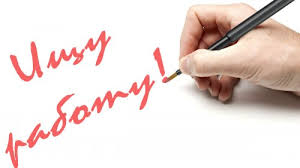 Этому способствует возможность граждан самостоятельно осуществлять подбор рабочих мест в Камчатском крае, используя общероссийский банк вакансий Российской Федерации (www.trudvsem.ru). На данном ресурсе размещено подробное описание вакансий, с указанием величины заработной платы, контактных данных работодателя, квалификационных требований и т.д. Кроме того, соискатель работы может оставить свое резюме, зарегистрировавшись и заполнив форму в личном кабинете.Участники Госпрограммы переселения соотечественников также могут ознакомиться со сведениями о вакантных рабочих местах в Камчатском крае в сети интернет на странице Агентства официального сайта исполнительных органов власти Камчатского края www.kamchatka.gov.ru во вкладке «Переселение соотечественников» (Подпрограмма 3 «Оказание содействия добровольному переселению в Камчатский край соотечественников, проживающих за рубежом, на 2014-2017 годы» Государственной программы «Содействие занятости населения Камчатского края на 2014-2018 годы»). Увеличилось число вопросов по содействию российским гражданам при переезде на временные работы или переселении в Камчатский край на постоянное место жительство.За отчетный период встречались несколько обращений от одного заявителя, содержащие разные вопросы. Специалистам Агентства был рассмотрен каждый вопрос и на него дан ответ.Количество обращений, поступивших за 12 месяцев 2016 года, по основным тематикам: За 12 месяцев 2016 года, как и за аналогичный период 2015 года, больше всего обращений поступило от участников Государственной программы за социальной поддержкой в рамках Подпрограммы 3 «Оказание содействия добровольному переселению в Камчатский край соотечественников, проживающих за рубежом, на 2014-2017 годы» Государственной программы «Содействие занятости населения Камчатского края на 2014-2018 годы». За подтверждением страхового стажа для установления страховых пенсий было подано 171 заявление, что в 1,01 раза больше прошлого года (АППГ-168), значительно уменьшилось количество вопросов о государственной программе переселения соотечественников (47 обращений), что в 2,8 раза меньше, чем в прошлом году (АППГ – 133). В отчетном периоде уменьшилось количество писем с проблемными вопросами трудоустройства различных категорий граждан, а также личными просьбами о трудоустройстве (АППГ - 88).Информация о результатах рассмотрения обращений, поступивших за   12 месяцев 2016 года, и принятых мерах.По результатам рассмотрения обращений граждан, просьбы в восстановлении или защите их нарушенных прав, свобод или законных интересов удовлетворены в полном объеме. Темы обращенияКоличество поставленных вопросов, ед.Вопросы трудоустройства, в том числе иностранных граждан60Социальная поддержка соотечественников, переселившихся из-за рубежа277О размещении беженцев и предоставлении им жилья87Вопросы по Госпрограмме переселения соотечественников в Камчатский край47Внутрироссийская миграция и рынок труда21Архивное дело171Иные вопросы21